О внесении измененийв постановление Администрации города Когалыма от 14.11.2017 №2354В соответствии со статьёй 179 Бюджетного кодекса Российской Федерации, Уставом города Когалым, решением Думы города Когалыма от 20.12.2023 №356-ГД «О внесении изменений в решение Думы города Когалыма от 14.12.2022 №199-ГД», постановлением Администрации города Когалыма от 28.10.2021 №2193 «О порядке разработки и реализации муниципальных программ города Когалыма»: 1. В приложение к постановлению Администрации города Когалыма от 14.11.2017 №2354 «Об утверждении муниципальной программы «Формирование комфортной городской среды в городе Когалыме» (далее – Программа) внести следующие изменения:1.1. строку «Параметры финансового обеспечения муниципальной программы» паспорта Программы изложить в следующей редакции:1.2. строку «Параметры финансового обеспечения портфеля проектов, проекта, направленных в том числе на реализацию в автономном округе национальных проектов (программ) Российской Федерации участие, в котором принимает город Когалым» паспорта Программы изложить в следующей редакции:1.3. Таблицу 1 Программы изложить в редакции согласно приложению 1 к настоящему постановлению.1.4. Таблицу 2 Программы изложить в редакции согласно приложению 2 к настоящему постановлению.1.5. Таблицу 6 Программы изложить в редакции согласно приложению 3 к настоящему постановлению.1.6. Приложение 2 к Программе изложить в редакции согласно приложению 4 к настоящему постановлению.2. Пункты 1.4 - 1.8 постановления Администрации города Когалыма                               от 16.06.2023 №1130 «О внесении изменений в постановление Администрации города Когалыма от 14.11.2017 №2354» признать утратившими силу.3. Муниципальному казённому учреждению «Управление капитального строительства и жилищно-коммунального комплекса города Когалыма» (И.Р.Кадыров) направить в юридическое управление Администрации города Когалыма текст постановления и приложений к нему, его реквизиты, сведения об источнике официального опубликования в порядке и сроки, предусмотренные распоряжением Администрации города Когалыма от 19.06.2013 №149-р «О мерах по формированию регистра муниципальных нормативных правовых актов  Ханты-Мансийского автономного округа - Югры» для дальнейшего направления в Управление государственной регистрации нормативных правовых актов Аппарата Губернатора Ханты-Мансийского автономного округа - Югры.4. Опубликовать настоящее постановление и приложения к нему в газете «Когалымский вестник» и сетевом издании «Когалымский вестник»: KOGVESTI.RU (приложения 1-3 в печатном издании не приводятся). Разместить настоящее постановление и приложения к нему на официальном сайте Администрации города Когалыма в информационно-телекоммуникационной сети Интернет (www.admkogalym.ru).5. Контроль за выполнением настоящего постановления возложить на заместителя главы города Когалыма А.А.Морозова.Приложение 1к постановлению Администрациигорода КогалымаТаблица 1Приложение 2к постановлению Администрациигорода КогалымаТаблица 2Перечень структурных элементов (основных мероприятий) муниципальной программыПриложение 3к постановлению Администрациигорода КогалымаТаблица 6Показатели, характеризующие эффективность структурного элемента (основного мероприятия) муниципальной программы1 Доля благоустроенных общественных территорий в городе Когалыме к общей площади общественных территорий:К=ΣКбот/ΣКот*100% (%), где:- К - показатель эффективности (повышение значения показателя отражает увеличение благоустроенных общественных территорий);- ΣКбот - количество благоустроенных общественных территорий;- ΣКо - общее количество общественных территорий.2 Площадь благоустроенных общественных территорий, приходящихся на 1 жителя муниципального образования (кв.м.). Определяется согласно постановлению Администрации города Когалыма от 26.12.2017 №2815 «Об утверждении сводного реестра паспортов благоустройства общественных и дворовых территорий города Когалыма». 3, 4, 5 Показатель имеет фактический объем.Приложение 4к постановлению Администрациигорода КогалымаПриложение 2к муниципальной программе «Формирование комфортной городской среды в городе Когалыме»ПЕРЕЧЕНЬтерриторий муниципального образования город Когалым,планируемых к благоустройству в рамках приоритетного проекта«Формирование комфортной городской среды» на 2023-2024 годы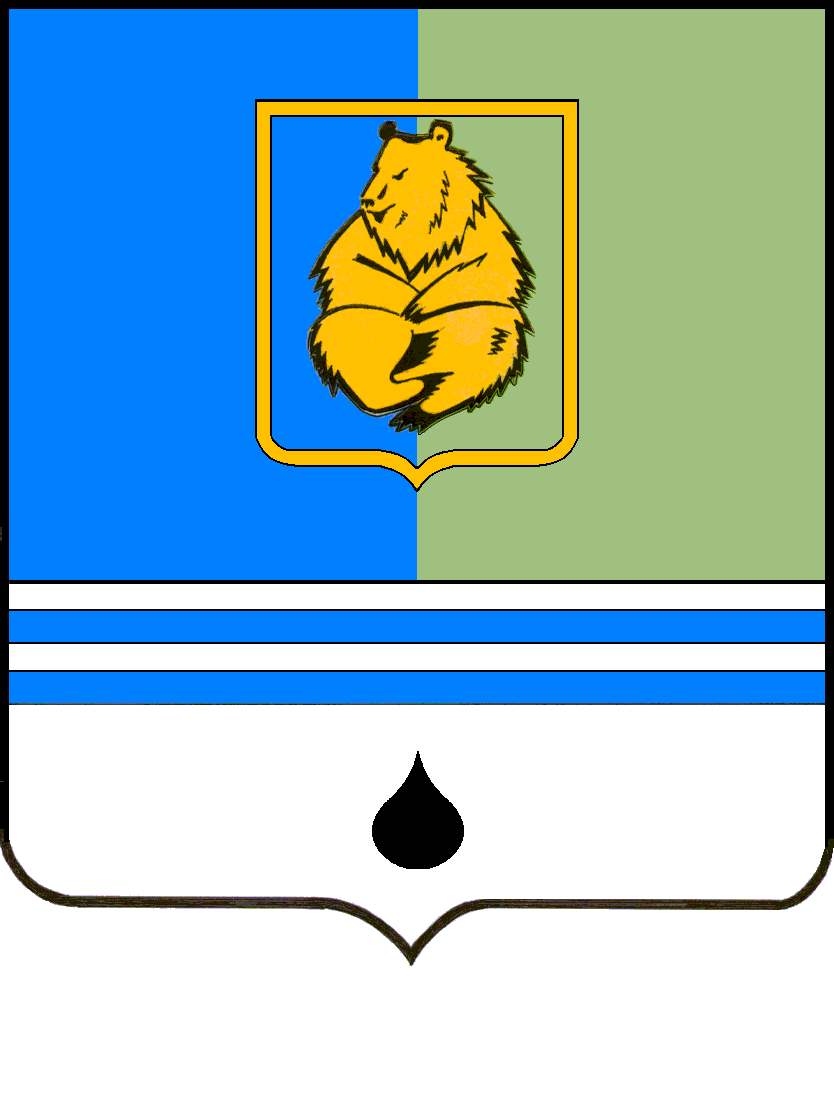 ПОСТАНОВЛЕНИЕАДМИНИСТРАЦИИ ГОРОДА КОГАЛЫМАХанты-Мансийского автономного округа - ЮгрыПОСТАНОВЛЕНИЕАДМИНИСТРАЦИИ ГОРОДА КОГАЛЫМАХанты-Мансийского автономного округа - ЮгрыПОСТАНОВЛЕНИЕАДМИНИСТРАЦИИ ГОРОДА КОГАЛЫМАХанты-Мансийского автономного округа - ЮгрыПОСТАНОВЛЕНИЕАДМИНИСТРАЦИИ ГОРОДА КОГАЛЫМАХанты-Мансийского автономного округа - Югрыот [Дата документа]от [Дата документа]№ [Номер документа]№ [Номер документа]«Параметры финансового обеспечения муниципальной программы».«Параметры финансового обеспечения портфеля проектов, проекта, направленных в том числе на реализацию в автономном округе национальных проектов (программ) Российской Федерации участие, в котором принимает город Когалым».от [Дата документа] № [Номер документа]Распределение финансовых ресурсов муниципальной программы (по годам)Распределение финансовых ресурсов муниципальной программы (по годам)Распределение финансовых ресурсов муниципальной программы (по годам)Распределение финансовых ресурсов муниципальной программы (по годам)Распределение финансовых ресурсов муниципальной программы (по годам)Распределение финансовых ресурсов муниципальной программы (по годам)Распределение финансовых ресурсов муниципальной программы (по годам)Распределение финансовых ресурсов муниципальной программы (по годам)Распределение финансовых ресурсов муниципальной программы (по годам)Распределение финансовых ресурсов муниципальной программы (по годам)Распределение финансовых ресурсов муниципальной программы (по годам)Распределение финансовых ресурсов муниципальной программы (по годам)Распределение финансовых ресурсов муниципальной программы (по годам)Распределение финансовых ресурсов муниципальной программы (по годам)Распределение финансовых ресурсов муниципальной программы (по годам)Номер структурного элемента (основного мероприятия)Номер структурного элемента (основного мероприятия)Номер структурного элемента (основного мероприятия)Структурный элемент (основное мероприятие) муниципальной программыСтруктурный элемент (основное мероприятие) муниципальной программыОтветственный исполнитель/ соисполнитель, учреждение, организацияОтветственный исполнитель/ соисполнитель, учреждение, организацияОтветственный исполнитель/ соисполнитель, учреждение, организацияИсточники финансированияИсточники финансированияИсточники финансированияФинансовые затраты на реализацию, 
тыс. рублейФинансовые затраты на реализацию, 
тыс. рублейФинансовые затраты на реализацию, 
тыс. рублейФинансовые затраты на реализацию, 
тыс. рублейФинансовые затраты на реализацию, 
тыс. рублейФинансовые затраты на реализацию, 
тыс. рублейФинансовые затраты на реализацию, 
тыс. рублейФинансовые затраты на реализацию, 
тыс. рублейФинансовые затраты на реализацию, 
тыс. рублейФинансовые затраты на реализацию, 
тыс. рублейФинансовые затраты на реализацию, 
тыс. рублейФинансовые затраты на реализацию, 
тыс. рублейФинансовые затраты на реализацию, 
тыс. рублейНомер структурного элемента (основного мероприятия)Номер структурного элемента (основного мероприятия)Номер структурного элемента (основного мероприятия)Структурный элемент (основное мероприятие) муниципальной программыСтруктурный элемент (основное мероприятие) муниципальной программыОтветственный исполнитель/ соисполнитель, учреждение, организацияОтветственный исполнитель/ соисполнитель, учреждение, организацияОтветственный исполнитель/ соисполнитель, учреждение, организацияИсточники финансированияИсточники финансированияИсточники финансированиявсеговсеговсегов том числев том числев том числев том числев том числев том числев том числев том числев том числев том числеНомер структурного элемента (основного мероприятия)Номер структурного элемента (основного мероприятия)Номер структурного элемента (основного мероприятия)Структурный элемент (основное мероприятие) муниципальной программыСтруктурный элемент (основное мероприятие) муниципальной программыОтветственный исполнитель/ соисполнитель, учреждение, организацияОтветственный исполнитель/ соисполнитель, учреждение, организацияОтветственный исполнитель/ соисполнитель, учреждение, организацияИсточники финансированияИсточники финансированияИсточники финансированиявсеговсеговсего2023 год2023 год2023 год2023 год2024 год2024 год2025 год2026 год2027 год2028 год11122333444555666677891011Цель - Повышение качества и комфорта городской среды на территории города Когалыма.Цель - Повышение качества и комфорта городской среды на территории города Когалыма.Цель - Повышение качества и комфорта городской среды на территории города Когалыма.Цель - Повышение качества и комфорта городской среды на территории города Когалыма.Цель - Повышение качества и комфорта городской среды на территории города Когалыма.Цель - Повышение качества и комфорта городской среды на территории города Когалыма.Цель - Повышение качества и комфорта городской среды на территории города Когалыма.Цель - Повышение качества и комфорта городской среды на территории города Когалыма.Цель - Повышение качества и комфорта городской среды на территории города Когалыма.Цель - Повышение качества и комфорта городской среды на территории города Когалыма.Цель - Повышение качества и комфорта городской среды на территории города Когалыма.Цель - Повышение качества и комфорта городской среды на территории города Когалыма.Цель - Повышение качества и комфорта городской среды на территории города Когалыма.Цель - Повышение качества и комфорта городской среды на территории города Когалыма.Цель - Повышение качества и комфорта городской среды на территории города Когалыма.Цель - Повышение качества и комфорта городской среды на территории города Когалыма.Цель - Повышение качества и комфорта городской среды на территории города Когалыма.Цель - Повышение качества и комфорта городской среды на территории города Когалыма.Цель - Повышение качества и комфорта городской среды на территории города Когалыма.Цель - Повышение качества и комфорта городской среды на территории города Когалыма.Цель - Повышение качества и комфорта городской среды на территории города Когалыма.Цель - Повышение качества и комфорта городской среды на территории города Когалыма.Цель - Повышение качества и комфорта городской среды на территории города Когалыма.Цель - Повышение качества и комфорта городской среды на территории города Когалыма.Задача№1. Повышение уровня благоустройства дворовых территорий многоквартирных домов города Когалыма. 
Задача №2. Повышение уровня благоустройства общественных территорий города Когалыма (площадей, набережной, улиц, пешеходных зон, скверов, парков, иных территорий).
Задача №3. Повышение уровня вовлеченности граждан, организаций, в реализацию мероприятий по благоустройству территорий города Когалыма.Задача№1. Повышение уровня благоустройства дворовых территорий многоквартирных домов города Когалыма. 
Задача №2. Повышение уровня благоустройства общественных территорий города Когалыма (площадей, набережной, улиц, пешеходных зон, скверов, парков, иных территорий).
Задача №3. Повышение уровня вовлеченности граждан, организаций, в реализацию мероприятий по благоустройству территорий города Когалыма.Задача№1. Повышение уровня благоустройства дворовых территорий многоквартирных домов города Когалыма. 
Задача №2. Повышение уровня благоустройства общественных территорий города Когалыма (площадей, набережной, улиц, пешеходных зон, скверов, парков, иных территорий).
Задача №3. Повышение уровня вовлеченности граждан, организаций, в реализацию мероприятий по благоустройству территорий города Когалыма.Задача№1. Повышение уровня благоустройства дворовых территорий многоквартирных домов города Когалыма. 
Задача №2. Повышение уровня благоустройства общественных территорий города Когалыма (площадей, набережной, улиц, пешеходных зон, скверов, парков, иных территорий).
Задача №3. Повышение уровня вовлеченности граждан, организаций, в реализацию мероприятий по благоустройству территорий города Когалыма.Задача№1. Повышение уровня благоустройства дворовых территорий многоквартирных домов города Когалыма. 
Задача №2. Повышение уровня благоустройства общественных территорий города Когалыма (площадей, набережной, улиц, пешеходных зон, скверов, парков, иных территорий).
Задача №3. Повышение уровня вовлеченности граждан, организаций, в реализацию мероприятий по благоустройству территорий города Когалыма.Задача№1. Повышение уровня благоустройства дворовых территорий многоквартирных домов города Когалыма. 
Задача №2. Повышение уровня благоустройства общественных территорий города Когалыма (площадей, набережной, улиц, пешеходных зон, скверов, парков, иных территорий).
Задача №3. Повышение уровня вовлеченности граждан, организаций, в реализацию мероприятий по благоустройству территорий города Когалыма.Задача№1. Повышение уровня благоустройства дворовых территорий многоквартирных домов города Когалыма. 
Задача №2. Повышение уровня благоустройства общественных территорий города Когалыма (площадей, набережной, улиц, пешеходных зон, скверов, парков, иных территорий).
Задача №3. Повышение уровня вовлеченности граждан, организаций, в реализацию мероприятий по благоустройству территорий города Когалыма.Задача№1. Повышение уровня благоустройства дворовых территорий многоквартирных домов города Когалыма. 
Задача №2. Повышение уровня благоустройства общественных территорий города Когалыма (площадей, набережной, улиц, пешеходных зон, скверов, парков, иных территорий).
Задача №3. Повышение уровня вовлеченности граждан, организаций, в реализацию мероприятий по благоустройству территорий города Когалыма.Задача№1. Повышение уровня благоустройства дворовых территорий многоквартирных домов города Когалыма. 
Задача №2. Повышение уровня благоустройства общественных территорий города Когалыма (площадей, набережной, улиц, пешеходных зон, скверов, парков, иных территорий).
Задача №3. Повышение уровня вовлеченности граждан, организаций, в реализацию мероприятий по благоустройству территорий города Когалыма.Задача№1. Повышение уровня благоустройства дворовых территорий многоквартирных домов города Когалыма. 
Задача №2. Повышение уровня благоустройства общественных территорий города Когалыма (площадей, набережной, улиц, пешеходных зон, скверов, парков, иных территорий).
Задача №3. Повышение уровня вовлеченности граждан, организаций, в реализацию мероприятий по благоустройству территорий города Когалыма.Задача№1. Повышение уровня благоустройства дворовых территорий многоквартирных домов города Когалыма. 
Задача №2. Повышение уровня благоустройства общественных территорий города Когалыма (площадей, набережной, улиц, пешеходных зон, скверов, парков, иных территорий).
Задача №3. Повышение уровня вовлеченности граждан, организаций, в реализацию мероприятий по благоустройству территорий города Когалыма.Задача№1. Повышение уровня благоустройства дворовых территорий многоквартирных домов города Когалыма. 
Задача №2. Повышение уровня благоустройства общественных территорий города Когалыма (площадей, набережной, улиц, пешеходных зон, скверов, парков, иных территорий).
Задача №3. Повышение уровня вовлеченности граждан, организаций, в реализацию мероприятий по благоустройству территорий города Когалыма.Задача№1. Повышение уровня благоустройства дворовых территорий многоквартирных домов города Когалыма. 
Задача №2. Повышение уровня благоустройства общественных территорий города Когалыма (площадей, набережной, улиц, пешеходных зон, скверов, парков, иных территорий).
Задача №3. Повышение уровня вовлеченности граждан, организаций, в реализацию мероприятий по благоустройству территорий города Когалыма.Задача№1. Повышение уровня благоустройства дворовых территорий многоквартирных домов города Когалыма. 
Задача №2. Повышение уровня благоустройства общественных территорий города Когалыма (площадей, набережной, улиц, пешеходных зон, скверов, парков, иных территорий).
Задача №3. Повышение уровня вовлеченности граждан, организаций, в реализацию мероприятий по благоустройству территорий города Когалыма.Задача№1. Повышение уровня благоустройства дворовых территорий многоквартирных домов города Когалыма. 
Задача №2. Повышение уровня благоустройства общественных территорий города Когалыма (площадей, набережной, улиц, пешеходных зон, скверов, парков, иных территорий).
Задача №3. Повышение уровня вовлеченности граждан, организаций, в реализацию мероприятий по благоустройству территорий города Когалыма.Задача№1. Повышение уровня благоустройства дворовых территорий многоквартирных домов города Когалыма. 
Задача №2. Повышение уровня благоустройства общественных территорий города Когалыма (площадей, набережной, улиц, пешеходных зон, скверов, парков, иных территорий).
Задача №3. Повышение уровня вовлеченности граждан, организаций, в реализацию мероприятий по благоустройству территорий города Когалыма.Задача№1. Повышение уровня благоустройства дворовых территорий многоквартирных домов города Когалыма. 
Задача №2. Повышение уровня благоустройства общественных территорий города Когалыма (площадей, набережной, улиц, пешеходных зон, скверов, парков, иных территорий).
Задача №3. Повышение уровня вовлеченности граждан, организаций, в реализацию мероприятий по благоустройству территорий города Когалыма.Задача№1. Повышение уровня благоустройства дворовых территорий многоквартирных домов города Когалыма. 
Задача №2. Повышение уровня благоустройства общественных территорий города Когалыма (площадей, набережной, улиц, пешеходных зон, скверов, парков, иных территорий).
Задача №3. Повышение уровня вовлеченности граждан, организаций, в реализацию мероприятий по благоустройству территорий города Когалыма.Задача№1. Повышение уровня благоустройства дворовых территорий многоквартирных домов города Когалыма. 
Задача №2. Повышение уровня благоустройства общественных территорий города Когалыма (площадей, набережной, улиц, пешеходных зон, скверов, парков, иных территорий).
Задача №3. Повышение уровня вовлеченности граждан, организаций, в реализацию мероприятий по благоустройству территорий города Когалыма.Задача№1. Повышение уровня благоустройства дворовых территорий многоквартирных домов города Когалыма. 
Задача №2. Повышение уровня благоустройства общественных территорий города Когалыма (площадей, набережной, улиц, пешеходных зон, скверов, парков, иных территорий).
Задача №3. Повышение уровня вовлеченности граждан, организаций, в реализацию мероприятий по благоустройству территорий города Когалыма.Задача№1. Повышение уровня благоустройства дворовых территорий многоквартирных домов города Когалыма. 
Задача №2. Повышение уровня благоустройства общественных территорий города Когалыма (площадей, набережной, улиц, пешеходных зон, скверов, парков, иных территорий).
Задача №3. Повышение уровня вовлеченности граждан, организаций, в реализацию мероприятий по благоустройству территорий города Когалыма.Задача№1. Повышение уровня благоустройства дворовых территорий многоквартирных домов города Когалыма. 
Задача №2. Повышение уровня благоустройства общественных территорий города Когалыма (площадей, набережной, улиц, пешеходных зон, скверов, парков, иных территорий).
Задача №3. Повышение уровня вовлеченности граждан, организаций, в реализацию мероприятий по благоустройству территорий города Когалыма.Задача№1. Повышение уровня благоустройства дворовых территорий многоквартирных домов города Когалыма. 
Задача №2. Повышение уровня благоустройства общественных территорий города Когалыма (площадей, набережной, улиц, пешеходных зон, скверов, парков, иных территорий).
Задача №3. Повышение уровня вовлеченности граждан, организаций, в реализацию мероприятий по благоустройству территорий города Когалыма.Задача№1. Повышение уровня благоустройства дворовых территорий многоквартирных домов города Когалыма. 
Задача №2. Повышение уровня благоустройства общественных территорий города Когалыма (площадей, набережной, улиц, пешеходных зон, скверов, парков, иных территорий).
Задача №3. Повышение уровня вовлеченности граждан, организаций, в реализацию мероприятий по благоустройству территорий города Когалыма.Проектная частьПроектная частьПроектная частьПроектная частьПроектная частьПроектная частьПроектная частьПроектная частьПроектная частьПроектная частьПроектная частьПроектная частьПроектная частьПроектная частьПроектная частьПроектная частьПроектная частьПроектная частьПроектная частьПроектная частьПроектная частьПроектная частьПроектная частьПроектная частьП.1.1.П.1.1.П.1.1.Портфель проектов «Жилье и городская среда», региональный проект «Формирование комфортной городской среды» (I, II, 1, 2)Портфель проектов «Жилье и городская среда», региональный проект «Формирование комфортной городской среды» (I, II, 1, 2)ОАиГ/МКУ «УКС и ЖКК г.Когалыма»ОАиГ/МКУ «УКС и ЖКК г.Когалыма»ОАиГ/МКУ «УКС и ЖКК г.Когалыма»всеговсеговсего66 078,3766 078,3766 078,3722 266,7722 266,7722 266,7722 266,7724 757,4024 757,4019 054,200,000,000,00П.1.1.П.1.1.П.1.1.Портфель проектов «Жилье и городская среда», региональный проект «Формирование комфортной городской среды» (I, II, 1, 2)Портфель проектов «Жилье и городская среда», региональный проект «Формирование комфортной городской среды» (I, II, 1, 2)ОАиГ/МКУ «УКС и ЖКК г.Когалыма»ОАиГ/МКУ «УКС и ЖКК г.Когалыма»ОАиГ/МКУ «УКС и ЖКК г.Когалыма»федеральный бюджетфедеральный бюджетфедеральный бюджет10 931,0010 931,0010 931,005 175,605 175,605 175,605 175,605 755,405 755,400,000,000,000,00П.1.1.П.1.1.П.1.1.Портфель проектов «Жилье и городская среда», региональный проект «Формирование комфортной городской среды» (I, II, 1, 2)Портфель проектов «Жилье и городская среда», региональный проект «Формирование комфортной городской среды» (I, II, 1, 2)ОАиГ/МКУ «УКС и ЖКК г.Когалыма»ОАиГ/МКУ «УКС и ЖКК г.Когалыма»ОАиГ/МКУ «УКС и ЖКК г.Когалыма»бюджет автономного округабюджет автономного округабюджет автономного округа26 151,3726 151,3726 151,378 095,178 095,178 095,178 095,179 002,009 002,009 054,200,000,000,00П.1.1.П.1.1.П.1.1.Портфель проектов «Жилье и городская среда», региональный проект «Формирование комфортной городской среды» (I, II, 1, 2)Портфель проектов «Жилье и городская среда», региональный проект «Формирование комфортной городской среды» (I, II, 1, 2)ОАиГ/МКУ «УКС и ЖКК г.Когалыма»ОАиГ/МКУ «УКС и ЖКК г.Когалыма»ОАиГ/МКУ «УКС и ЖКК г.Когалыма»бюджет города Когалымабюджет города Когалымабюджет города Когалыма28 996,0028 996,0028 996,008 996,008 996,008 996,008 996,0010 000,0010 000,0010 000,000,000,000,00П.1.1.П.1.1.П.1.1.Портфель проектов «Жилье и городская среда», региональный проект «Формирование комфортной городской среды» (I, II, 1, 2)Портфель проектов «Жилье и городская среда», региональный проект «Формирование комфортной городской среды» (I, II, 1, 2)ОАиГ/МКУ «УКС и ЖКК г.Когалыма»ОАиГ/МКУ «УКС и ЖКК г.Когалыма»ОАиГ/МКУ «УКС и ЖКК г.Когалыма»иные источники финансированияиные источники финансированияиные источники финансирования0,000,000,000,000,000,000,000,000,000,000,000,000,00П.1.1.1.П.1.1.1.П.1.1.1.Строительство, реконструкция, благоустройство общественных территорий в городе Когалыме (площадей, набережной, улиц, пешеходных зон, скверов, парков, иных территорий), 
в том числе:Строительство, реконструкция, благоустройство общественных территорий в городе Когалыме (площадей, набережной, улиц, пешеходных зон, скверов, парков, иных территорий), 
в том числе:ОАиГ, МКУ «УКС и ЖКК г.Когалыма»ОАиГ, МКУ «УКС и ЖКК г.Когалыма»ОАиГ, МКУ «УКС и ЖКК г.Когалыма»всеговсеговсего62 311,6762 311,6762 311,6718 500,0718 500,0718 500,0718 500,0724 757,4024 757,4019 054,200,000,000,00П.1.1.1.П.1.1.1.П.1.1.1.Строительство, реконструкция, благоустройство общественных территорий в городе Когалыме (площадей, набережной, улиц, пешеходных зон, скверов, парков, иных территорий), 
в том числе:Строительство, реконструкция, благоустройство общественных территорий в городе Когалыме (площадей, набережной, улиц, пешеходных зон, скверов, парков, иных территорий), 
в том числе:ОАиГ, МКУ «УКС и ЖКК г.Когалыма»ОАиГ, МКУ «УКС и ЖКК г.Когалыма»ОАиГ, МКУ «УКС и ЖКК г.Когалыма»федеральный бюджетфедеральный бюджетфедеральный бюджет10 931,0010 931,0010 931,005 175,605 175,605 175,605 175,605 755,405 755,400,000,000,000,00П.1.1.1.П.1.1.1.П.1.1.1.Строительство, реконструкция, благоустройство общественных территорий в городе Когалыме (площадей, набережной, улиц, пешеходных зон, скверов, парков, иных территорий), 
в том числе:Строительство, реконструкция, благоустройство общественных территорий в городе Когалыме (площадей, набережной, улиц, пешеходных зон, скверов, парков, иных территорий), 
в том числе:ОАиГ, МКУ «УКС и ЖКК г.Когалыма»ОАиГ, МКУ «УКС и ЖКК г.Когалыма»ОАиГ, МКУ «УКС и ЖКК г.Когалыма»бюджет автономного округабюджет автономного округабюджет автономного округа26 151,3726 151,3726 151,378 095,178 095,178 095,178 095,179 002,009 002,009 054,200,000,000,00П.1.1.1.П.1.1.1.П.1.1.1.Строительство, реконструкция, благоустройство общественных территорий в городе Когалыме (площадей, набережной, улиц, пешеходных зон, скверов, парков, иных территорий), 
в том числе:Строительство, реконструкция, благоустройство общественных территорий в городе Когалыме (площадей, набережной, улиц, пешеходных зон, скверов, парков, иных территорий), 
в том числе:ОАиГ, МКУ «УКС и ЖКК г.Когалыма»ОАиГ, МКУ «УКС и ЖКК г.Когалыма»ОАиГ, МКУ «УКС и ЖКК г.Когалыма»бюджет города Когалымабюджет города Когалымабюджет города Когалыма25 229,3025 229,3025 229,305 229,305 229,305 229,305 229,3010 000,0010 000,0010 000,000,000,000,00П.1.1.1.П.1.1.1.П.1.1.1.Строительство, реконструкция, благоустройство общественных территорий в городе Когалыме (площадей, набережной, улиц, пешеходных зон, скверов, парков, иных территорий), 
в том числе:Строительство, реконструкция, благоустройство общественных территорий в городе Когалыме (площадей, набережной, улиц, пешеходных зон, скверов, парков, иных территорий), 
в том числе:ОАиГ, МКУ «УКС и ЖКК г.Когалыма»ОАиГ, МКУ «УКС и ЖКК г.Когалыма»ОАиГ, МКУ «УКС и ЖКК г.Когалыма»иные источники финансированияиные источники финансированияиные источники финансирования0,000,000,000,000,000,000,000,000,000,000,000,000,00П.1.1.1.1.П.1.1.1.1.П.1.1.1.1.Объект благоустройства «Этнодеревня в городе Когалыме»Объект благоустройства «Этнодеревня в городе Когалыме»МКУ «УКС и ЖКК г.Когалыма»МКУ «УКС и ЖКК г.Когалыма»МКУ «УКС и ЖКК г.Когалыма»всеговсеговсего43 257,4743 257,4743 257,4718 500,0718 500,0718 500,0718 500,0724 757,4024 757,400,000,000,000,00П.1.1.1.1.П.1.1.1.1.П.1.1.1.1.Объект благоустройства «Этнодеревня в городе Когалыме»Объект благоустройства «Этнодеревня в городе Когалыме»МКУ «УКС и ЖКК г.Когалыма»МКУ «УКС и ЖКК г.Когалыма»МКУ «УКС и ЖКК г.Когалыма»федеральный бюджетфедеральный бюджетфедеральный бюджет10 931,0010 931,0010 931,005 175,605 175,605 175,605 175,605 755,405 755,400,000,000,000,00П.1.1.1.1.П.1.1.1.1.П.1.1.1.1.Объект благоустройства «Этнодеревня в городе Когалыме»Объект благоустройства «Этнодеревня в городе Когалыме»МКУ «УКС и ЖКК г.Когалыма»МКУ «УКС и ЖКК г.Когалыма»МКУ «УКС и ЖКК г.Когалыма»бюджет автономного округабюджет автономного округабюджет автономного округа17 097,1717 097,1717 097,178 095,178 095,178 095,178 095,179 002,009 002,000,000,000,000,00П.1.1.1.1.П.1.1.1.1.П.1.1.1.1.Объект благоустройства «Этнодеревня в городе Когалыме»Объект благоустройства «Этнодеревня в городе Когалыме»МКУ «УКС и ЖКК г.Когалыма»МКУ «УКС и ЖКК г.Когалыма»МКУ «УКС и ЖКК г.Когалыма»бюджет города Когалымабюджет города Когалымабюджет города Когалыма15 229,3015 229,3015 229,305 229,305 229,305 229,305 229,3010 000,0010 000,000,000,000,000,00П.1.1.1.1.П.1.1.1.1.П.1.1.1.1.Объект благоустройства «Этнодеревня в городе Когалыме»Объект благоустройства «Этнодеревня в городе Когалыме»МКУ «УКС и ЖКК г.Когалыма»МКУ «УКС и ЖКК г.Когалыма»МКУ «УКС и ЖКК г.Когалыма»иные источники финансированияиные источники финансированияиные источники финансирования0,000,000,000,000,000,000,000,000,000,000,000,000,00П.1.1.2.П.1.1.2.П.1.1.2.Участие в федеральном конкурсе «Малые города» Участие в федеральном конкурсе «Малые города» ОАиГОАиГОАиГвсеговсеговсего3 766,703 766,703 766,703 766,703 766,703 766,703 766,700,000,000,000,000,000,00П.1.1.2.П.1.1.2.П.1.1.2.Участие в федеральном конкурсе «Малые города» Участие в федеральном конкурсе «Малые города» ОАиГОАиГОАиГфедеральный бюджетфедеральный бюджетфедеральный бюджет0,000,000,000,000,000,000,000,000,000,000,000,000,00П.1.1.2.П.1.1.2.П.1.1.2.Участие в федеральном конкурсе «Малые города» Участие в федеральном конкурсе «Малые города» ОАиГОАиГОАиГбюджет автономного округабюджет автономного округабюджет автономного округа0,000,000,000,000,000,000,000,000,000,000,000,000,00П.1.1.2.П.1.1.2.П.1.1.2.Участие в федеральном конкурсе «Малые города» Участие в федеральном конкурсе «Малые города» ОАиГОАиГОАиГбюджет города Когалымабюджет города Когалымабюджет города Когалыма3 766,703 766,703 766,703 766,703 766,703 766,703 766,700,000,000,000,000,000,00П.1.1.2.П.1.1.2.П.1.1.2.Участие в федеральном конкурсе «Малые города» Участие в федеральном конкурсе «Малые города» ОАиГОАиГОАиГиные источники финансированияиные источники финансированияиные источники финансирования0,000,000,000,000,000,000,000,000,000,000,000,000,00ПК.1.1.ПК.1.1.ПК.1.1.Реализация инициативного проекта «Безопасный двор» (3)Реализация инициативного проекта «Безопасный двор» (3)МКУ «УКС и ЖКК г.Когалыма»МКУ «УКС и ЖКК г.Когалыма»МКУ «УКС и ЖКК г.Когалыма»всеговсеговсего2 577,712 577,712 577,712 577,712 577,712 577,712 577,710,000,000,000,000,000,00ПК.1.1.ПК.1.1.ПК.1.1.Реализация инициативного проекта «Безопасный двор» (3)Реализация инициативного проекта «Безопасный двор» (3)МКУ «УКС и ЖКК г.Когалыма»МКУ «УКС и ЖКК г.Когалыма»МКУ «УКС и ЖКК г.Когалыма»федеральный бюджетфедеральный бюджетфедеральный бюджет0,000,000,000,000,000,000,000,000,000,000,000,000,00ПК.1.1.ПК.1.1.ПК.1.1.Реализация инициативного проекта «Безопасный двор» (3)Реализация инициативного проекта «Безопасный двор» (3)МКУ «УКС и ЖКК г.Когалыма»МКУ «УКС и ЖКК г.Когалыма»МКУ «УКС и ЖКК г.Когалыма»бюджет автономного округабюджет автономного округабюджет автономного округа1 801,801 801,801 801,801 801,801 801,801 801,801 801,800,000,000,000,000,000,00ПК.1.1.ПК.1.1.ПК.1.1.Реализация инициативного проекта «Безопасный двор» (3)Реализация инициативного проекта «Безопасный двор» (3)МКУ «УКС и ЖКК г.Когалыма»МКУ «УКС и ЖКК г.Когалыма»МКУ «УКС и ЖКК г.Когалыма»бюджет города Когалымабюджет города Когалымабюджет города Когалыма775,91775,91775,91775,91775,91775,91775,910,000,000,000,000,000,00ПК.1.1.ПК.1.1.ПК.1.1.Реализация инициативного проекта «Безопасный двор» (3)Реализация инициативного проекта «Безопасный двор» (3)МКУ «УКС и ЖКК г.Когалыма»МКУ «УКС и ЖКК г.Когалыма»МКУ «УКС и ЖКК г.Когалыма»иные источники финансированияиные источники финансированияиные источники финансирования0,000,000,000,000,000,000,000,000,000,000,000,000,00Процессная частьПроцессная частьПроцессная частьПроцессная частьПроцессная частьПроцессная частьПроцессная частьПроцессная частьПроцессная частьПроцессная частьПроцессная частьПроцессная частьПроцессная частьПроцессная частьПроцессная частьПроцессная частьПроцессная частьПроцессная частьПроцессная частьПроцессная частьПроцессная частьПроцессная частьПроцессная частьПроцессная часть1.1.1.1.1.1.Благоустройство дворовых территорий в городе Когалыме (4)Благоустройство дворовых территорий в городе Когалыме (4)МКУ «УКС и ЖКК г.Когалыма»МКУ «УКС и ЖКК г.Когалыма»МКУ «УКС и ЖКК г.Когалыма»всеговсеговсего134 569,20134 569,20134 569,2054 569,2054 569,2054 569,2054 569,2016 000,0016 000,0016 000,0016 000,0016 000,0016 000,001.1.1.1.1.1.Благоустройство дворовых территорий в городе Когалыме (4)Благоустройство дворовых территорий в городе Когалыме (4)МКУ «УКС и ЖКК г.Когалыма»МКУ «УКС и ЖКК г.Когалыма»МКУ «УКС и ЖКК г.Когалыма»федеральный бюджетфедеральный бюджетфедеральный бюджет0,000,000,000,000,000,000,000,000,000,000,000,000,001.1.1.1.1.1.Благоустройство дворовых территорий в городе Когалыме (4)Благоустройство дворовых территорий в городе Когалыме (4)МКУ «УКС и ЖКК г.Когалыма»МКУ «УКС и ЖКК г.Когалыма»МКУ «УКС и ЖКК г.Когалыма»бюджет автономного округабюджет автономного округабюджет автономного округа0,000,000,000,000,000,000,000,000,000,000,000,000,001.1.1.1.1.1.Благоустройство дворовых территорий в городе Когалыме (4)Благоустройство дворовых территорий в городе Когалыме (4)МКУ «УКС и ЖКК г.Когалыма»МКУ «УКС и ЖКК г.Когалыма»МКУ «УКС и ЖКК г.Когалыма»бюджет города Когалымабюджет города Когалымабюджет города Когалыма101 895,20101 895,20101 895,2021 895,2021 895,2021 895,2021 895,2016 000,0016 000,0016 000,0016 000,0016 000,0016 000,001.1.1.1.1.1.Благоустройство дворовых территорий в городе Когалыме (4)Благоустройство дворовых территорий в городе Когалыме (4)МКУ «УКС и ЖКК г.Когалыма»МКУ «УКС и ЖКК г.Когалыма»МКУ «УКС и ЖКК г.Когалыма»иные источники финансированияиные источники финансированияиные источники финансирования32 674,0032 674,0032 674,0032 674,0032 674,0032 674,0032 674,000,000,000,000,000,000,001.2.1.2.1.2.Создание объектов благоустройства на территории города Когалыма (5)Создание объектов благоустройства на территории города Когалыма (5)ВсегоВсегоВсеговсеговсеговсего17 800,7017 800,7017 800,707 420,107 420,107 420,107 420,1010 380,6010 380,600,000,000,000,001.2.1.2.1.2.Создание объектов благоустройства на территории города Когалыма (5)Создание объектов благоустройства на территории города Когалыма (5)ВсегоВсегоВсегофедеральный бюджетфедеральный бюджетфедеральный бюджет0,000,000,000,000,000,000,000,000,000,000,000,000,001.2.1.2.1.2.Создание объектов благоустройства на территории города Когалыма (5)Создание объектов благоустройства на территории города Когалыма (5)ВсегоВсегоВсегобюджет автономного округабюджет автономного округабюджет автономного округа0,000,000,000,000,000,000,000,000,000,000,000,000,001.2.1.2.1.2.Создание объектов благоустройства на территории города Когалыма (5)Создание объектов благоустройства на территории города Когалыма (5)ВсегоВсегоВсегобюджет города Когалымабюджет города Когалымабюджет города Когалыма17 800,7017 800,7017 800,707 420,107 420,107 420,107 420,1010 380,6010 380,600,000,000,000,001.2.1.2.1.2.Создание объектов благоустройства на территории города Когалыма (5)Создание объектов благоустройства на территории города Когалыма (5)ВсегоВсегоВсегоиные источники финансированияиные источники финансированияиные источники финансирования0,000,000,000,000,000,000,000,000,000,000,000,000,001.2.1.2.1.2.Создание объектов благоустройства на территории города Когалыма (5)Создание объектов благоустройства на территории города Когалыма (5)ОАиГОАиГОАиГвсеговсеговсего5 000,005 000,005 000,005 000,005 000,005 000,005 000,000,000,000,000,000,000,001.2.1.2.1.2.Создание объектов благоустройства на территории города Когалыма (5)Создание объектов благоустройства на территории города Когалыма (5)ОАиГОАиГОАиГфедеральный бюджетфедеральный бюджетфедеральный бюджет0,000,000,000,000,000,000,000,000,000,000,000,000,001.2.1.2.1.2.Создание объектов благоустройства на территории города Когалыма (5)Создание объектов благоустройства на территории города Когалыма (5)ОАиГОАиГОАиГбюджет автономного округабюджет автономного округабюджет автономного округа0,000,000,000,000,000,000,000,000,000,000,000,000,001.2.1.2.1.2.Создание объектов благоустройства на территории города Когалыма (5)Создание объектов благоустройства на территории города Когалыма (5)ОАиГОАиГОАиГбюджет города Когалымабюджет города Когалымабюджет города Когалыма5 000,005 000,005 000,005 000,005 000,005 000,005 000,000,000,000,000,000,000,001.2.1.2.1.2.Создание объектов благоустройства на территории города Когалыма (5)Создание объектов благоустройства на территории города Когалыма (5)ОАиГОАиГОАиГиные источники финансированияиные источники финансированияиные источники финансирования0,000,000,000,000,000,000,000,000,000,000,000,000,001.2.1.2.1.2.Создание объектов благоустройства на территории города Когалыма (5)Создание объектов благоустройства на территории города Когалыма (5)МКУ «УКС и ЖКК г.Когалыма»МКУ «УКС и ЖКК г.Когалыма»МКУ «УКС и ЖКК г.Когалыма»всеговсеговсего12 800,7012 800,7012 800,702 420,102 420,102 420,102 420,1010 380,6010 380,600,000,000,000,001.2.1.2.1.2.Создание объектов благоустройства на территории города Когалыма (5)Создание объектов благоустройства на территории города Когалыма (5)МКУ «УКС и ЖКК г.Когалыма»МКУ «УКС и ЖКК г.Когалыма»МКУ «УКС и ЖКК г.Когалыма»федеральный бюджетфедеральный бюджетфедеральный бюджет0,000,000,000,000,000,000,000,000,000,000,000,000,001.2.1.2.1.2.Создание объектов благоустройства на территории города Когалыма (5)Создание объектов благоустройства на территории города Когалыма (5)МКУ «УКС и ЖКК г.Когалыма»МКУ «УКС и ЖКК г.Когалыма»МКУ «УКС и ЖКК г.Когалыма»бюджет автономного округабюджет автономного округабюджет автономного округа0,000,000,000,000,000,000,000,000,000,000,000,000,001.2.1.2.1.2.Создание объектов благоустройства на территории города Когалыма (5)Создание объектов благоустройства на территории города Когалыма (5)МКУ «УКС и ЖКК г.Когалыма»МКУ «УКС и ЖКК г.Когалыма»МКУ «УКС и ЖКК г.Когалыма»бюджет города Когалымабюджет города Когалымабюджет города Когалыма12 800,7012 800,7012 800,702 420,102 420,102 420,102 420,1010 380,6010 380,600,000,000,000,001.2.1.2.1.2.Создание объектов благоустройства на территории города Когалыма (5)Создание объектов благоустройства на территории города Когалыма (5)МКУ «УКС и ЖКК г.Когалыма»МКУ «УКС и ЖКК г.Когалыма»МКУ «УКС и ЖКК г.Когалыма»иные источники финансированияиные источники финансированияиные источники финансирования0,000,000,000,000,000,000,000,000,000,000,000,000,001.3.1.3.1.3.Создание зон отдыха на территории города Когалыма (5)Создание зон отдыха на территории города Когалыма (5)МКУ «УКС и ЖКК г.Когалыма»МКУ «УКС и ЖКК г.Когалыма»МКУ «УКС и ЖКК г.Когалыма»всеговсеговсего649,10649,10649,10649,10649,10649,10649,100,000,000,000,000,000,001.3.1.3.1.3.Создание зон отдыха на территории города Когалыма (5)Создание зон отдыха на территории города Когалыма (5)МКУ «УКС и ЖКК г.Когалыма»МКУ «УКС и ЖКК г.Когалыма»МКУ «УКС и ЖКК г.Когалыма»федеральный бюджетфедеральный бюджетфедеральный бюджет0,000,000,000,000,000,000,000,000,000,000,000,000,001.3.1.3.1.3.Создание зон отдыха на территории города Когалыма (5)Создание зон отдыха на территории города Когалыма (5)МКУ «УКС и ЖКК г.Когалыма»МКУ «УКС и ЖКК г.Когалыма»МКУ «УКС и ЖКК г.Когалыма»бюджет автономного округабюджет автономного округабюджет автономного округа0,000,000,000,000,000,000,000,000,000,000,000,000,001.3.1.3.1.3.Создание зон отдыха на территории города Когалыма (5)Создание зон отдыха на территории города Когалыма (5)МКУ «УКС и ЖКК г.Когалыма»МКУ «УКС и ЖКК г.Когалыма»МКУ «УКС и ЖКК г.Когалыма»бюджет города Когалымабюджет города Когалымабюджет города Когалыма649,10649,10649,10649,10649,10649,10649,100,000,000,000,000,000,001.3.1.3.1.3.Создание зон отдыха на территории города Когалыма (5)Создание зон отдыха на территории города Когалыма (5)МКУ «УКС и ЖКК г.Когалыма»МКУ «УКС и ЖКК г.Когалыма»МКУ «УКС и ЖКК г.Когалыма»иные источники финансированияиные источники финансированияиные источники финансирования0,000,000,000,000,000,000,000,000,000,000,000,000,00Проектная часть в целом по муниципальной программеПроектная часть в целом по муниципальной программеПроектная часть в целом по муниципальной программеПроектная часть в целом по муниципальной программеПроектная часть в целом по муниципальной программеПроектная часть в целом по муниципальной программеПроектная часть в целом по муниципальной программеПроектная часть в целом по муниципальной программевсеговсеговсего68 656,0868 656,0868 656,0824 844,4824 844,4824 844,4824 844,4824 757,4024 757,4019 054,200,000,000,00Проектная часть в целом по муниципальной программеПроектная часть в целом по муниципальной программеПроектная часть в целом по муниципальной программеПроектная часть в целом по муниципальной программеПроектная часть в целом по муниципальной программеПроектная часть в целом по муниципальной программеПроектная часть в целом по муниципальной программеПроектная часть в целом по муниципальной программефедеральный бюджетфедеральный бюджетфедеральный бюджет10 931,0010 931,0010 931,005 175,605 175,605 175,605 175,605 755,405 755,400,000,000,000,00Проектная часть в целом по муниципальной программеПроектная часть в целом по муниципальной программеПроектная часть в целом по муниципальной программеПроектная часть в целом по муниципальной программеПроектная часть в целом по муниципальной программеПроектная часть в целом по муниципальной программеПроектная часть в целом по муниципальной программеПроектная часть в целом по муниципальной программебюджет автономного округабюджет автономного округабюджет автономного округа27 953,1727 953,1727 953,179 896,979 896,979 896,979 896,979 002,009 002,009 054,200,000,000,00Проектная часть в целом по муниципальной программеПроектная часть в целом по муниципальной программеПроектная часть в целом по муниципальной программеПроектная часть в целом по муниципальной программеПроектная часть в целом по муниципальной программеПроектная часть в целом по муниципальной программеПроектная часть в целом по муниципальной программеПроектная часть в целом по муниципальной программебюджет города Когалымабюджет города Когалымабюджет города Когалыма29 771,9129 771,9129 771,919 771,919 771,919 771,919 771,9110 000,0010 000,0010 000,000,000,000,00Проектная часть в целом по муниципальной программеПроектная часть в целом по муниципальной программеПроектная часть в целом по муниципальной программеПроектная часть в целом по муниципальной программеПроектная часть в целом по муниципальной программеПроектная часть в целом по муниципальной программеПроектная часть в целом по муниципальной программеПроектная часть в целом по муниципальной программеиные источники финансированияиные источники финансированияиные источники финансирования0,000,000,000,000,000,000,000,000,000,000,000,000,00В том числе:В том числе:В том числе:В том числе:В том числе:В том числе:В том числе:В том числе:В том числе:В том числе:В том числе:В том числе:В том числе:В том числе:В том числе:В том числе:В том числе:В том числе:В том числе:В том числе:В том числе:В том числе:В том числе:В том числе:Портфель проектов «Жилье и городская среда»Портфель проектов «Жилье и городская среда»Портфель проектов «Жилье и городская среда»Портфель проектов «Жилье и городская среда»Портфель проектов «Жилье и городская среда»Портфель проектов «Жилье и городская среда»Портфель проектов «Жилье и городская среда»Портфель проектов «Жилье и городская среда»всеговсеговсего66 078,3766 078,3766 078,3722 266,7722 266,7722 266,7722 266,7724 757,4024 757,4019 054,200,000,000,00Портфель проектов «Жилье и городская среда»Портфель проектов «Жилье и городская среда»Портфель проектов «Жилье и городская среда»Портфель проектов «Жилье и городская среда»Портфель проектов «Жилье и городская среда»Портфель проектов «Жилье и городская среда»Портфель проектов «Жилье и городская среда»Портфель проектов «Жилье и городская среда»федеральный бюджетфедеральный бюджетфедеральный бюджет10 931,0010 931,0010 931,005 175,605 175,605 175,605 175,605 755,405 755,400,000,000,000,00Портфель проектов «Жилье и городская среда»Портфель проектов «Жилье и городская среда»Портфель проектов «Жилье и городская среда»Портфель проектов «Жилье и городская среда»Портфель проектов «Жилье и городская среда»Портфель проектов «Жилье и городская среда»Портфель проектов «Жилье и городская среда»Портфель проектов «Жилье и городская среда»бюджет автономного округабюджет автономного округабюджет автономного округа26 151,3726 151,3726 151,378 095,178 095,178 095,178 095,179 002,009 002,009 054,200,000,000,00Портфель проектов «Жилье и городская среда»Портфель проектов «Жилье и городская среда»Портфель проектов «Жилье и городская среда»Портфель проектов «Жилье и городская среда»Портфель проектов «Жилье и городская среда»Портфель проектов «Жилье и городская среда»Портфель проектов «Жилье и городская среда»Портфель проектов «Жилье и городская среда»бюджет города Когалымабюджет города Когалымабюджет города Когалыма28 996,0028 996,0028 996,008 996,008 996,008 996,008 996,0010 000,0010 000,0010 000,000,000,000,00Портфель проектов «Жилье и городская среда»Портфель проектов «Жилье и городская среда»Портфель проектов «Жилье и городская среда»Портфель проектов «Жилье и городская среда»Портфель проектов «Жилье и городская среда»Портфель проектов «Жилье и городская среда»Портфель проектов «Жилье и городская среда»Портфель проектов «Жилье и городская среда»иные источники финансированияиные источники финансированияиные источники финансирования0,000,000,000,000,000,000,000,000,000,000,000,000,00Проекты города КогалымаПроекты города КогалымаПроекты города КогалымаПроекты города КогалымаПроекты города КогалымаПроекты города КогалымаПроекты города КогалымаПроекты города Когалымавсеговсеговсего2 577,712 577,712 577,712 577,712 577,712 577,712 577,710,000,000,000,000,000,00Проекты города КогалымаПроекты города КогалымаПроекты города КогалымаПроекты города КогалымаПроекты города КогалымаПроекты города КогалымаПроекты города КогалымаПроекты города Когалымафедеральный бюджетфедеральный бюджетфедеральный бюджет0,000,000,000,000,000,000,000,000,000,000,000,000,00Проекты города КогалымаПроекты города КогалымаПроекты города КогалымаПроекты города КогалымаПроекты города КогалымаПроекты города КогалымаПроекты города КогалымаПроекты города Когалымабюджет автономного округабюджет автономного округабюджет автономного округа1 801,801 801,801 801,801 801,801 801,801 801,801 801,800,000,000,000,000,000,00Проекты города КогалымаПроекты города КогалымаПроекты города КогалымаПроекты города КогалымаПроекты города КогалымаПроекты города КогалымаПроекты города КогалымаПроекты города Когалымабюджет города Когалымабюджет города Когалымабюджет города Когалыма775,91775,91775,91775,91775,91775,91775,910,000,000,000,000,000,00Проекты города КогалымаПроекты города КогалымаПроекты города КогалымаПроекты города КогалымаПроекты города КогалымаПроекты города КогалымаПроекты города КогалымаПроекты города Когалымаиные источники финансированияиные источники финансированияиные источники финансирования0,000,000,000,000,000,000,000,000,000,000,000,000,00Процессная часть в целом по муниципальной программеПроцессная часть в целом по муниципальной программеПроцессная часть в целом по муниципальной программеПроцессная часть в целом по муниципальной программеПроцессная часть в целом по муниципальной программеПроцессная часть в целом по муниципальной программеПроцессная часть в целом по муниципальной программеПроцессная часть в целом по муниципальной программевсеговсеговсего153 019,00153 019,00153 019,0062 638,4062 638,4062 638,4062 638,4026 380,6026 380,6016 000,0016 000,0016 000,0016 000,00Процессная часть в целом по муниципальной программеПроцессная часть в целом по муниципальной программеПроцессная часть в целом по муниципальной программеПроцессная часть в целом по муниципальной программеПроцессная часть в целом по муниципальной программеПроцессная часть в целом по муниципальной программеПроцессная часть в целом по муниципальной программеПроцессная часть в целом по муниципальной программефедеральный бюджетфедеральный бюджетфедеральный бюджет0,000,000,000,000,000,000,000,000,000,000,000,000,00Процессная часть в целом по муниципальной программеПроцессная часть в целом по муниципальной программеПроцессная часть в целом по муниципальной программеПроцессная часть в целом по муниципальной программеПроцессная часть в целом по муниципальной программеПроцессная часть в целом по муниципальной программеПроцессная часть в целом по муниципальной программеПроцессная часть в целом по муниципальной программебюджет автономного округабюджет автономного округабюджет автономного округа0,000,000,000,000,000,000,000,000,000,000,000,000,00Процессная часть в целом по муниципальной программеПроцессная часть в целом по муниципальной программеПроцессная часть в целом по муниципальной программеПроцессная часть в целом по муниципальной программеПроцессная часть в целом по муниципальной программеПроцессная часть в целом по муниципальной программеПроцессная часть в целом по муниципальной программеПроцессная часть в целом по муниципальной программебюджет города Когалымабюджет города Когалымабюджет города Когалыма120 345,00120 345,00120 345,0029 964,4029 964,4029 964,4029 964,4026 380,6026 380,6016 000,0016 000,0016 000,0016 000,00Процессная часть в целом по муниципальной программеПроцессная часть в целом по муниципальной программеПроцессная часть в целом по муниципальной программеПроцессная часть в целом по муниципальной программеПроцессная часть в целом по муниципальной программеПроцессная часть в целом по муниципальной программеПроцессная часть в целом по муниципальной программеПроцессная часть в целом по муниципальной программеиные источники финансированияиные источники финансированияиные источники финансирования32 674,0032 674,0032 674,0032 674,0032 674,0032 674,0032 674,000,000,000,000,000,000,00Всего по муниципальной программеВсего по муниципальной программеВсего по муниципальной программеВсего по муниципальной программеВсего по муниципальной программеВсего по муниципальной программеВсего по муниципальной программеВсего по муниципальной программевсеговсеговсего221 675,08221 675,08221 675,0887 482,8887 482,8887 482,8887 482,8851 138,0051 138,0035 054,2016 000,0016 000,0016 000,00Всего по муниципальной программеВсего по муниципальной программеВсего по муниципальной программеВсего по муниципальной программеВсего по муниципальной программеВсего по муниципальной программеВсего по муниципальной программеВсего по муниципальной программефедеральный бюджетфедеральный бюджетфедеральный бюджет10 931,0010 931,0010 931,005 175,605 175,605 175,605 175,605 755,405 755,400,000,000,000,00Всего по муниципальной программеВсего по муниципальной программеВсего по муниципальной программеВсего по муниципальной программеВсего по муниципальной программеВсего по муниципальной программеВсего по муниципальной программеВсего по муниципальной программебюджет автономного округабюджет автономного округабюджет автономного округа27 953,1727 953,1727 953,179 896,979 896,979 896,979 896,979 002,009 002,009 054,200,000,000,00Всего по муниципальной программеВсего по муниципальной программеВсего по муниципальной программеВсего по муниципальной программеВсего по муниципальной программеВсего по муниципальной программеВсего по муниципальной программеВсего по муниципальной программебюджет города Когалымабюджет города Когалымабюджет города Когалыма150 116,91150 116,91150 116,9139 736,3139 736,3139 736,3139 736,3136 380,6036 380,6026 000,0016 000,0016 000,0016 000,00Всего по муниципальной программеВсего по муниципальной программеВсего по муниципальной программеВсего по муниципальной программеВсего по муниципальной программеВсего по муниципальной программеВсего по муниципальной программеВсего по муниципальной программеиные источники финансированияиные источники финансированияиные источники финансирования32 674,0032 674,0032 674,0032 674,0032 674,0032 674,0032 674,000,000,000,000,000,000,00В том числе:В том числе:В том числе:В том числе:В том числе:В том числе:В том числе:В том числе:В том числе:В том числе:В том числе:В том числе:В том числе:В том числе:В том числе:В том числе:В том числе:В том числе:В том числе:В том числе:В том числе:В том числе:В том числе:В том числе:Инвестиции в объекты муниципальной собственностиИнвестиции в объекты муниципальной собственностиИнвестиции в объекты муниципальной собственностиИнвестиции в объекты муниципальной собственностиИнвестиции в объекты муниципальной собственностиИнвестиции в объекты муниципальной собственностиИнвестиции в объекты муниципальной собственностиИнвестиции в объекты муниципальной собственностивсеговсеговсего0,000,000,000,000,000,000,000,000,000,000,000,000,00Инвестиции в объекты муниципальной собственностиИнвестиции в объекты муниципальной собственностиИнвестиции в объекты муниципальной собственностиИнвестиции в объекты муниципальной собственностиИнвестиции в объекты муниципальной собственностиИнвестиции в объекты муниципальной собственностиИнвестиции в объекты муниципальной собственностиИнвестиции в объекты муниципальной собственностифедеральный бюджетфедеральный бюджетфедеральный бюджет0,000,000,000,000,000,000,000,000,000,000,000,000,00Инвестиции в объекты муниципальной собственностиИнвестиции в объекты муниципальной собственностиИнвестиции в объекты муниципальной собственностиИнвестиции в объекты муниципальной собственностиИнвестиции в объекты муниципальной собственностиИнвестиции в объекты муниципальной собственностиИнвестиции в объекты муниципальной собственностиИнвестиции в объекты муниципальной собственностибюджет автономного округабюджет автономного округабюджет автономного округа0,000,000,000,000,000,000,000,000,000,000,000,000,00Инвестиции в объекты муниципальной собственностиИнвестиции в объекты муниципальной собственностиИнвестиции в объекты муниципальной собственностиИнвестиции в объекты муниципальной собственностиИнвестиции в объекты муниципальной собственностиИнвестиции в объекты муниципальной собственностиИнвестиции в объекты муниципальной собственностиИнвестиции в объекты муниципальной собственностибюджет города Когалымабюджет города Когалымабюджет города Когалыма0,000,000,000,000,000,000,000,000,000,000,000,000,00Инвестиции в объекты муниципальной собственностиИнвестиции в объекты муниципальной собственностиИнвестиции в объекты муниципальной собственностиИнвестиции в объекты муниципальной собственностиИнвестиции в объекты муниципальной собственностиИнвестиции в объекты муниципальной собственностиИнвестиции в объекты муниципальной собственностиИнвестиции в объекты муниципальной собственностииные источники финансированияиные источники финансированияиные источники финансирования0,000,000,000,000,000,000,000,000,000,000,000,000,00Прочие расходыПрочие расходыПрочие расходыПрочие расходыПрочие расходыПрочие расходыПрочие расходыПрочие расходывсеговсеговсего221 675,08221 675,08221 675,0887 482,8887 482,8887 482,8887 482,8851 138,0051 138,0035 054,2016 000,0016 000,0016 000,00Прочие расходыПрочие расходыПрочие расходыПрочие расходыПрочие расходыПрочие расходыПрочие расходыПрочие расходыфедеральный бюджетфедеральный бюджетфедеральный бюджет10 931,0010 931,0010 931,005 175,605 175,605 175,605 175,605 755,405 755,400,000,000,000,00Прочие расходыПрочие расходыПрочие расходыПрочие расходыПрочие расходыПрочие расходыПрочие расходыПрочие расходыбюджет автономного округабюджет автономного округабюджет автономного округа27 953,1727 953,1727 953,179 896,979 896,979 896,979 896,979 002,009 002,009 054,200,000,000,00Прочие расходыПрочие расходыПрочие расходыПрочие расходыПрочие расходыПрочие расходыПрочие расходыПрочие расходыбюджет города Когалымабюджет города Когалымабюджет города Когалыма150 116,91150 116,91150 116,9139 736,3139 736,3139 736,3139 736,3136 380,6036 380,6026 000,0016 000,0016 000,0016 000,00Прочие расходыПрочие расходыПрочие расходыПрочие расходыПрочие расходыПрочие расходыПрочие расходыПрочие расходыиные источники финансированияиные источники финансированияиные источники финансирования32 674,0032 674,0032 674,0032 674,0032 674,0032 674,0032 674,000,000,000,000,000,000,00В том числе:В том числе:В том числе:В том числе:В том числе:В том числе:В том числе:В том числе:В том числе:В том числе:В том числе:В том числе:В том числе:В том числе:В том числе:В том числе:В том числе:В том числе:В том числе:В том числе:В том числе:В том числе:В том числе:В том числе:Ответственный исполнитель 1
(МКУ «УКС и ЖКК г.Когалыма»)Ответственный исполнитель 1
(МКУ «УКС и ЖКК г.Когалыма»)Ответственный исполнитель 1
(МКУ «УКС и ЖКК г.Когалыма»)Ответственный исполнитель 1
(МКУ «УКС и ЖКК г.Когалыма»)Ответственный исполнитель 1
(МКУ «УКС и ЖКК г.Когалыма»)Ответственный исполнитель 1
(МКУ «УКС и ЖКК г.Когалыма»)Ответственный исполнитель 1
(МКУ «УКС и ЖКК г.Когалыма»)Ответственный исполнитель 1
(МКУ «УКС и ЖКК г.Когалыма»)всеговсеговсего212 908,38212 908,38212 908,3878 716,1878 716,1878 716,1878 716,1851 138,0051 138,0035 054,2016 000,0016 000,0016 000,00Ответственный исполнитель 1
(МКУ «УКС и ЖКК г.Когалыма»)Ответственный исполнитель 1
(МКУ «УКС и ЖКК г.Когалыма»)Ответственный исполнитель 1
(МКУ «УКС и ЖКК г.Когалыма»)Ответственный исполнитель 1
(МКУ «УКС и ЖКК г.Когалыма»)Ответственный исполнитель 1
(МКУ «УКС и ЖКК г.Когалыма»)Ответственный исполнитель 1
(МКУ «УКС и ЖКК г.Когалыма»)Ответственный исполнитель 1
(МКУ «УКС и ЖКК г.Когалыма»)Ответственный исполнитель 1
(МКУ «УКС и ЖКК г.Когалыма»)федеральный бюджетфедеральный бюджетфедеральный бюджет10 931,0010 931,0010 931,005 175,605 175,605 175,605 175,605 755,405 755,400,000,000,000,00Ответственный исполнитель 1
(МКУ «УКС и ЖКК г.Когалыма»)Ответственный исполнитель 1
(МКУ «УКС и ЖКК г.Когалыма»)Ответственный исполнитель 1
(МКУ «УКС и ЖКК г.Когалыма»)Ответственный исполнитель 1
(МКУ «УКС и ЖКК г.Когалыма»)Ответственный исполнитель 1
(МКУ «УКС и ЖКК г.Когалыма»)Ответственный исполнитель 1
(МКУ «УКС и ЖКК г.Когалыма»)Ответственный исполнитель 1
(МКУ «УКС и ЖКК г.Когалыма»)Ответственный исполнитель 1
(МКУ «УКС и ЖКК г.Когалыма»)бюджет автономного округабюджет автономного округабюджет автономного округа27 953,1727 953,1727 953,179 896,979 896,979 896,979 896,979 002,009 002,009 054,200,000,000,00Ответственный исполнитель 1
(МКУ «УКС и ЖКК г.Когалыма»)Ответственный исполнитель 1
(МКУ «УКС и ЖКК г.Когалыма»)Ответственный исполнитель 1
(МКУ «УКС и ЖКК г.Когалыма»)Ответственный исполнитель 1
(МКУ «УКС и ЖКК г.Когалыма»)Ответственный исполнитель 1
(МКУ «УКС и ЖКК г.Когалыма»)Ответственный исполнитель 1
(МКУ «УКС и ЖКК г.Когалыма»)Ответственный исполнитель 1
(МКУ «УКС и ЖКК г.Когалыма»)Ответственный исполнитель 1
(МКУ «УКС и ЖКК г.Когалыма»)бюджет города Когалымабюджет города Когалымабюджет города Когалыма141 350,21141 350,21141 350,2130 969,6130 969,6130 969,6130 969,6136 380,6036 380,6026 000,0016 000,0016 000,0016 000,00Ответственный исполнитель 1
(МКУ «УКС и ЖКК г.Когалыма»)Ответственный исполнитель 1
(МКУ «УКС и ЖКК г.Когалыма»)Ответственный исполнитель 1
(МКУ «УКС и ЖКК г.Когалыма»)Ответственный исполнитель 1
(МКУ «УКС и ЖКК г.Когалыма»)Ответственный исполнитель 1
(МКУ «УКС и ЖКК г.Когалыма»)Ответственный исполнитель 1
(МКУ «УКС и ЖКК г.Когалыма»)Ответственный исполнитель 1
(МКУ «УКС и ЖКК г.Когалыма»)Ответственный исполнитель 1
(МКУ «УКС и ЖКК г.Когалыма»)иные источники финансированияиные источники финансированияиные источники финансирования32 674,0032 674,0032 674,0032 674,0032 674,0032 674,0032 674,000,000,000,000,000,000,00Ответственный исполнитель 2
(ОАиГ)Ответственный исполнитель 2
(ОАиГ)Ответственный исполнитель 2
(ОАиГ)Ответственный исполнитель 2
(ОАиГ)Ответственный исполнитель 2
(ОАиГ)Ответственный исполнитель 2
(ОАиГ)Ответственный исполнитель 2
(ОАиГ)Ответственный исполнитель 2
(ОАиГ)всеговсеговсего8 766,708 766,708 766,708 766,708 766,708 766,708 766,700,000,000,000,000,000,00Ответственный исполнитель 2
(ОАиГ)Ответственный исполнитель 2
(ОАиГ)Ответственный исполнитель 2
(ОАиГ)Ответственный исполнитель 2
(ОАиГ)Ответственный исполнитель 2
(ОАиГ)Ответственный исполнитель 2
(ОАиГ)Ответственный исполнитель 2
(ОАиГ)Ответственный исполнитель 2
(ОАиГ)федеральный бюджетфедеральный бюджетфедеральный бюджет0,000,000,000,000,000,000,000,000,000,000,000,000,00Ответственный исполнитель 2
(ОАиГ)Ответственный исполнитель 2
(ОАиГ)Ответственный исполнитель 2
(ОАиГ)Ответственный исполнитель 2
(ОАиГ)Ответственный исполнитель 2
(ОАиГ)Ответственный исполнитель 2
(ОАиГ)Ответственный исполнитель 2
(ОАиГ)Ответственный исполнитель 2
(ОАиГ)бюджет автономного округабюджет автономного округабюджет автономного округа0,000,000,000,000,000,000,000,000,000,000,000,000,00Ответственный исполнитель 2
(ОАиГ)Ответственный исполнитель 2
(ОАиГ)Ответственный исполнитель 2
(ОАиГ)Ответственный исполнитель 2
(ОАиГ)Ответственный исполнитель 2
(ОАиГ)Ответственный исполнитель 2
(ОАиГ)Ответственный исполнитель 2
(ОАиГ)Ответственный исполнитель 2
(ОАиГ)бюджет города Когалымабюджет города Когалымабюджет города Когалыма8 766,708 766,708 766,708 766,708 766,708 766,708 766,700,000,000,000,000,000,00Ответственный исполнитель 2
(ОАиГ)Ответственный исполнитель 2
(ОАиГ)Ответственный исполнитель 2
(ОАиГ)Ответственный исполнитель 2
(ОАиГ)Ответственный исполнитель 2
(ОАиГ)Ответственный исполнитель 2
(ОАиГ)Ответственный исполнитель 2
(ОАиГ)Ответственный исполнитель 2
(ОАиГ)иные источники финансированияиные источники финансированияиные источники финансирования0,000,000,000,000,000,000,000,000,000,000,000,000,00от [Дата документа] № [Номер документа]№ структурного элемента (основного мероприятия)Наименование структурного элемента 
(основного мероприятия)Направления расходов структурного элемента 
(основного мероприятия)Наименование порядка, номер приложения (при наличии)1234Цель - Повышение качества и комфорта городской среды на территории города КогалымаЦель - Повышение качества и комфорта городской среды на территории города КогалымаЦель - Повышение качества и комфорта городской среды на территории города КогалымаЦель - Повышение качества и комфорта городской среды на территории города КогалымаЗадача №1. Повышение уровня благоустройства дворовых территорий многоквартирных домов города Когалыма; 
задача №2. Повышение уровня благоустройства общественных территорий города Когалыма (площадей, набережной, улиц, пешеходных зон, скверов, парков, иных территорий); 
задача №3. Повышение уровня вовлеченности граждан, организаций, в реализацию мероприятий по благоустройству территорий города Когалыма.Задача №1. Повышение уровня благоустройства дворовых территорий многоквартирных домов города Когалыма; 
задача №2. Повышение уровня благоустройства общественных территорий города Когалыма (площадей, набережной, улиц, пешеходных зон, скверов, парков, иных территорий); 
задача №3. Повышение уровня вовлеченности граждан, организаций, в реализацию мероприятий по благоустройству территорий города Когалыма.Задача №1. Повышение уровня благоустройства дворовых территорий многоквартирных домов города Когалыма; 
задача №2. Повышение уровня благоустройства общественных территорий города Когалыма (площадей, набережной, улиц, пешеходных зон, скверов, парков, иных территорий); 
задача №3. Повышение уровня вовлеченности граждан, организаций, в реализацию мероприятий по благоустройству территорий города Когалыма.Задача №1. Повышение уровня благоустройства дворовых территорий многоквартирных домов города Когалыма; 
задача №2. Повышение уровня благоустройства общественных территорий города Когалыма (площадей, набережной, улиц, пешеходных зон, скверов, парков, иных территорий); 
задача №3. Повышение уровня вовлеченности граждан, организаций, в реализацию мероприятий по благоустройству территорий города Когалыма.П.1.1.Портфель проектов «Жилье и городская среда», региональный проект «Формирование комфортной городской среды» Выполнение работ по строительству и благоустройству общественных территорий в рамках регионального проекта «Формирование комфортной городской среды»-ПК.1.1.Реализация инициативного проекта «Безопасный двор»Выполнение работ по обустройству дополнительных парковочных мест на дворовой территории по ул. Мира, д.19, 21, 31 в городе Когалыме-1.1.«Благоустройство дворовых территорий в городе Когалыме»Выполнение работ по благоустройству дворовых территорий-1.2.«Создание объектов благоустройства на территории города Когалыма»Выполнение работ по созданию объектов благоустройства общественных территорий города Когалыма-1.3.Создание зон отдыха на территории города КогалымаВыполнение работ по созданию объектов благоустройства общественных территорий города Когалыма-от [Дата документа] № [Номер документа]№ показателяНаименование показателяБазовый показатель на начало реализации муниципальной программы Значение показателя по годам Значение показателя по годам Значение показателя по годам Значение показателя по годам Значение показателя по годам Значение показателя по годам Значение показателя на момент окончания действия муниципальной программы № показателяНаименование показателяБазовый показатель на начало реализации муниципальной программы 2023 год2024 год2025 год2026 год2027 год2028 год123456789101Доля благоустроенных общественных территорий в городе Когалыме к общей площади общественных территорий (процент)87,5187,7787,8287,9688,2588,2588,25Не менее 88,25%2Площадь благоустроенных общественных территорий, приходящихся на 1 жителя муниципального образования Когалыма (кв.м.)26,327,2627,4727,6327,8927,8927,89Не менее 27,89%3Количество реализованных инициативных проектов (ед.)110000014Количество благоустроенных дворовых территорий (шт.)131111185Количество созданных объектов массового отдыха (шт.)-3000003от [Дата документа] № [Номер документа]Номер п/пНаименование мероприятийГодПеречень благоустраиваемых территорийВиды работ1Благоустройство дворовых территорий в городе Когалыме в рамках регионального проекта «Формирование комфортной городской среды»2023ул. Мира, д.19, 21, 31Ремонт дворовых проездов1Благоустройство дворовых территорий в городе Когалыме в рамках регионального проекта «Формирование комфортной городской среды»2023ул. Мира, д.19, 21, 31Освещение1Благоустройство дворовых территорий в городе Когалыме в рамках регионального проекта «Формирование комфортной городской среды»2023ул. Мира, д.19, 21, 31Скамейки1Благоустройство дворовых территорий в городе Когалыме в рамках регионального проекта «Формирование комфортной городской среды»2023ул. Мира, д.19, 21, 31Урны1Благоустройство дворовых территорий в городе Когалыме в рамках регионального проекта «Формирование комфортной городской среды»2023ул. Мира, д.19, 21, 31Обустройство дополнительных парковочных мест1Благоустройство дворовых территорий в городе Когалыме в рамках регионального проекта «Формирование комфортной городской среды»2024ул. Степана Повха, д.16Ремонт дворовых проездов1Благоустройство дворовых территорий в городе Когалыме в рамках регионального проекта «Формирование комфортной городской среды»2024ул. Степана Повха, д.16Освещение1Благоустройство дворовых территорий в городе Когалыме в рамках регионального проекта «Формирование комфортной городской среды»2024ул. Степана Повха, д.16Скамейки1Благоустройство дворовых территорий в городе Когалыме в рамках регионального проекта «Формирование комфортной городской среды»2024ул. Степана Повха, д.16Урны1Благоустройство дворовых территорий в городе Когалыме в рамках регионального проекта «Формирование комфортной городской среды»2024ул. Степана Повха, д.16Приобретение и монтаж игрового оборудования1Строительство, реконструкция, благоустройство общественных территорий в городе Когалыме (площадей, набережной, улиц, пешеходных зон, скверов, парков, иных территорий)2023Объект благоустройства «Этнодеревня» (2 этап)Объект благоустройства «Этнодеревня» (2 этап)1Строительство, реконструкция, благоустройство общественных территорий в городе Когалыме (площадей, набережной, улиц, пешеходных зон, скверов, парков, иных территорий)2023Объект благоустройства «Парк «Галактика» (1, 2 этапы)Объект благоустройства «Парк «Галактика» (1, 2 этапы)2Строительство, реконструкция, благоустройство общественных территорий в городе Когалыме (площадей, набережной, улиц, пешеходных зон, скверов, парков, иных территорий)2024Объект благоустройства «Этнодеревня» (3 этап)Объект благоустройства «Этнодеревня» (3 этап)2Строительство, реконструкция, благоустройство общественных территорий в городе Когалыме (площадей, набережной, улиц, пешеходных зон, скверов, парков, иных территорий)2024Объект благоустройства «Парк «Галактика» (3, 4 этапы)Объект благоустройства «Парк «Галактика» (3, 4 этапы)